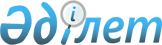 О признании утратившим силу постановления акимата города Лисаковска от 6 января 2015 года № 1 "Об организации общественных работ в городе Лисаковске"Постановление акимата города Лисаковска Костанайской области от 26 января 2016 года № 45

      В соответствии со статьей 21-1, пунктом 1 статьи 43-1 Закона Республики Казахстан от 24 марта 1998 года "О нормативных правовых актах" акимат города Лисаковска ПОСТАНОВЛЯЕТ:



      1. Признать утратившим силу постановление акимата города Лисаковска от 6 января 2015 года № 1 "Об организации общественных работ в городе Лисаковске" (зарегистрировано в Реестре государственной регистрации нормативных правовых актов за № 5336, опубликовано 12 февраля 2015 года в газете "Лисаковская новь").



      2. Настоящее постановление вводится в действие со дня принятия.      Аким города                                А. Исмагулов
					© 2012. РГП на ПХВ «Институт законодательства и правовой информации Республики Казахстан» Министерства юстиции Республики Казахстан
				